SACENSĪBU  PROGRAMMA	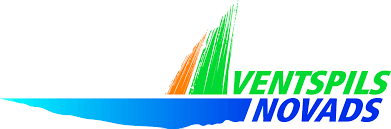 Ugāles vieglatlētikas manēža 			                                      14.03.2022.	10.30 – 60 m/b fināls    				U14 meitenes10.30 – Tāllēkšana  				U12 meitenes10.40 – 60 m/b fināls    				U14 zēni10.50 – 60 m     					U12 zēni 11.00 – 60 m     			  		U14 meitenes11.00 – Tāllēkšana	  				U12 zēni11.10 – 60 m       					U14 zēni11.20 – 60 m     					U12 meitenes11.25 – 60 m fināli					Visām grupām11.30 – Tāllēkšana					U14 meitenes11.45 – Lode (2 kg)				U12 meitenes, zēni11.45 – 300 m    					U14 zēni11.50 – 300 m    					U14 meitenes11.55 – 400 m     					U12 meitenes10.00 – 400 m     					U12 zēni12.00 – Tāllēkšana					U14 zēni12.10 – 800 m    					U14 meitenes, zēni12.30 – Lode (2,3 kg)				U14 meitenes, zēni12.45 – Augstlēkšana    				Visām grupām